1.	Základné údaje o projekte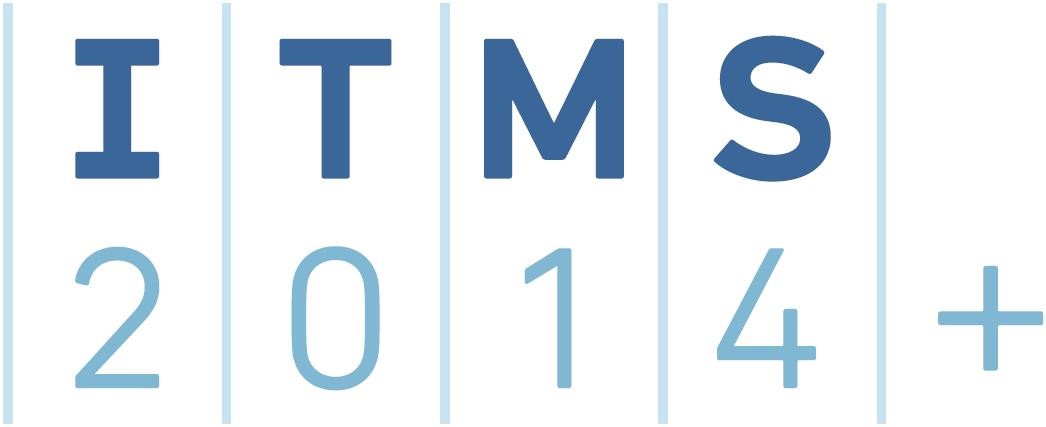 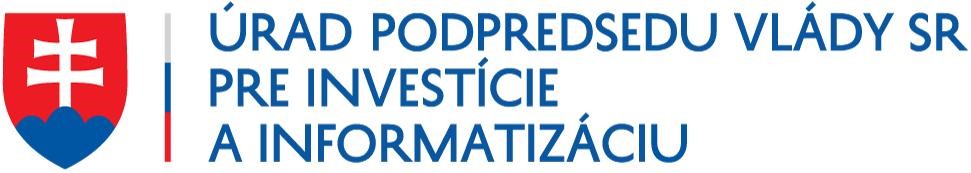 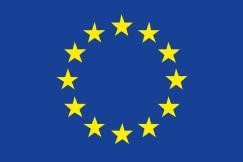 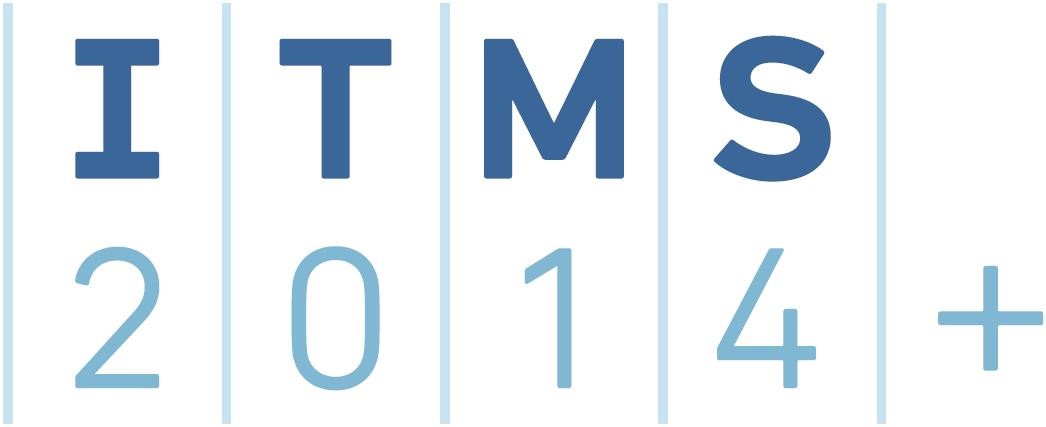 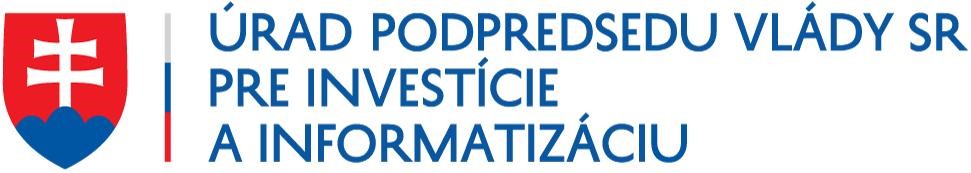 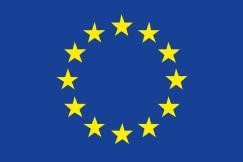 2.B Miesto realizácie projektu mimo oprávneného územia OPOpatrenia a aktivity prijaté na podporu rovnosti mužov a žien:Opatrenia a aktivity prijaté na predchádzanie diskriminácie:Konkrétne výsledky, ktoré boli dosiahnuté v oblasti podpory rovnosti mužov a žien a nediskriminácie:4.	Hodnoty merateľných ukazovateľov za aktivity(identifikátor subjektu)Hodnoty merateľných ukazovateľov za projektVzťah aktivít a finančnej realizácie projektuPríjmy projektuIné peňažné príjmy projektu(identifikátor subjektu)9.A  Iné údaje o cieľovej skupineNevzťahuje sa9.B  Iné údaje o cieľovej skupine vo vzťahu k IZMNevzťahuje sa10. Identifikované problémy, riziká a ďalšie informácieDošlo počas monitorovaného obdobia k ukončeniu alebo premiestneniu výrobnej činnosti prijímateľa mimo oprávnené miesto realizácie projektu?Došlo počas monitorovaného obdobia k zmene vlastníctva položky infraštruktúry, ktorá poskytuje prijímateľovi alebo tretej osobe neoprávnené zvýhodnenie?Došlo počas monitorovaného obdobia k podstatnej zmene projektu, ktorá ovplyvňuje povahu a ciele projektu alebo podmienky jeho realizácie?Identifikované problémy, riziká a ďalšie informácieNezaevidované11. Publicita projektuJe publicita projektu zabezpečená v súlade so zmluvou o poskytnutí nenávratného finančného príspevku?Je na mieste realizácie projektu umiestnená stála tabuľa?Publicita projektu15. Čestné vyhlásenieNázov projektu:Kód ITMS2014+:Prijímateľ:Partneri:Riadiaci orgán:Sprostredkovateľský orgán:Názov fondu:Kód výzvy/vyzvania:Schéma štátnej pomoci/schéma de minimis:Názov opatrenia:Podopatrenie / Oblasť / Sekundárna doplnková fokusová oblasťZačlenenie do programovej štruktúryOperačný program / Prioritná os / Konkrétny cieľZačlenenie do strategického rámcaTematický cieľ / Investičná priorita / Konkrétny cieľ2.A Miesto realizácie projektu	P.č.	Štát	Kategória regiónu	Región (NUTS II)Vyšší územný celok (NUTS III)Okres (NUTS IV)Obec1.Poznámka k miestu realizácie č. 1:NezaevidovanéP.č.	Štát	Kategória regiónu	Región (NUTS II)	Vyšší územný celok (NUTS III)Okres (NUTS IV)Obec1.Poznámka k miestu realizácie č. 1:3.	Príspevok k horizontálnym princípomOpatrenia a aktivity prijaté na podporu udržateľného rozvoja:Konkrétne výsledky, ktoré boli dosiahnuté v oblasti udržateľného rozvoja:Aktivity projektuRealizácia mimooprávneného územia OPMerateľný ukazovateľRelevancia merateľnéhoukazovateľa k HPFokusová oblasťPríznak rizikaMerná jednotkaPlánovaný stavSkutočný stav kumulatívSkutočný stav kumulatívSkutočný stav kumulatívMiera plneniakumulatív(v %)Skutočný stav ročnýSkutočný stav ročnýSkutočný stav ročnýMiera plnenia ročná(v %)Aktivity projektuRealizácia mimooprávneného územia OPMerateľný ukazovateľRelevancia merateľnéhoukazovateľa k HPPríznak rizikaMerná jednotkaPlánovaný stavženymužispoluMiera plneniakumulatív(v %)ženymužispoluMiera plnenia ročná(v %)  -Poznámky k aktiviteMerateľný ukazovateľRelevancia merateľného ukazovateľa k HPPríznak rizikaMerná jednotkaTyp závislosti ukazovateľaPlánovaný stavSkutočný stav kumulatívSkutočný stav kumulatívSkutočný stav kumulatívMiera plnenia kumulatív(v %)Skutočný stav ročnýSkutočný stav ročnýSkutočný stav ročnýMiera plnenia ročná(v %)Merateľný ukazovateľRelevancia merateľného ukazovateľa k HPPríznak rizikaMerná jednotkaTyp závislosti ukazovateľaPlánovaný stavženymužispoluMiera plnenia kumulatív(v %)ženymužispoluMiera plnenia ročná(v %)  -Poznámky k merateľnému ukazovateľuPoskytnuté finančné prostriedky:Poskytnuté finančné prostriedky:Poskytnuté finančné prostriedky:Poskytnuté finančné prostriedky:Poskytnuté finančné prostriedky:Celkové zúčtované/preplatené prostriedky:Celkové zúčtované/preplatené prostriedky:Celkové zúčtované/preplatené prostriedky:Celkové zúčtované/preplatené prostriedky:Celkové zúčtované/preplatené prostriedky:Celkové zúčtované/preplatené prostriedky:(identifikátor subjektu)(identifikátor subjektu)(identifikátor subjektu)(identifikátor subjektu)(identifikátor subjektu)Poskytnuté finančné prostriedky:Poskytnuté finančné prostriedky:Poskytnuté finančné prostriedky:Poskytnuté finančné prostriedky:Poskytnuté finančné prostriedky:Celkové zúčtované/preplatené prostriedky:Celkové zúčtované/preplatené prostriedky:Celkové zúčtované/preplatené prostriedky:Celkové zúčtované/preplatené prostriedky:Celkové zúčtované/preplatené prostriedky:Celkové zúčtované/preplatené prostriedky:Aktivita projektuZačiatok realizácie aktivity(MM/RRRR)Začiatok realizácie aktivity(MM/RRRR)Koniec realizácie aktivity(MM/RRRR)Koniec realizácie aktivity(MM/RRRR)Koniec realizácie aktivity(MM/RRRR)Finančná realizácia projektu (EUR)Finančná realizácia projektu (EUR)Finančná realizácia projektu (EUR)Aktivita projektuPlánovaný stavSkutočný stavPlánovaný stavPlánovaný stavSkutočný stavZazmluvnená sumaViazané prostriedkyVoľné prostriedkyZúčtované / preplatené prostriedky0,000,000,000,00Spolu:0,000,000,000,00Celkové príjmy projektu v monitorovanom období:Čisté príjmy projektu v monitorovanom období:Prevádzkové výdavky projektu v monitorovanom období:Kumulované čisté príjmy projektu od začiatku realizácie projektu:Iné peňažné príjmy projektu v monitorovanom období:Iné prevádzkové výdavky projektu v monitorovanom období:Iné čisté peňažné príjmy projektu v monitorovanom období:9.	Iné údaje na úrovni projektu9.	Iné údaje na úrovni projektuNezaevidovanéNezaevidovanéIný údajKonkrétny cieľMerná jednotkaSkutočný stav kumulatívSkutočný stav kumulatívSkutočný stav kumulatívSkutočný stav ročnýIný údajKonkrétny cieľMerná jednotkaženymužispoluženymužispolu  -Poznámky k inému údajuŽenyMužiSpoluCelkový počet účastníkovŽenyMužiSpoluCelkový počet účastníkovNezaevidovanéNezaevidované12. Kontaktné údaje12. Kontaktné údajeSubjekt:Identifikátor ( ):Meno a priezvisko	Adresa na doručovanie písomnostíE-mailTelefonický kontakt13. PoznámkyNezaevidovanéNezaevidované14. Zoznam príloh k monitorovacej správe14. Zoznam príloh k monitorovacej správeNeobsahuje žiadne prílohyNeobsahuje žiadne prílohyPoradové číslo	Názov prílohyPoradové číslo	Názov prílohyMiesto podpisuDátum podpisuTitul, meno a priezvisko štatutárneho orgánu prijímateľa/splnomocneného zástupcuSubjektPodpis štatutárneho orgánu..........................................................................................................................................................................................................................16. Špecifické polia16.1 :